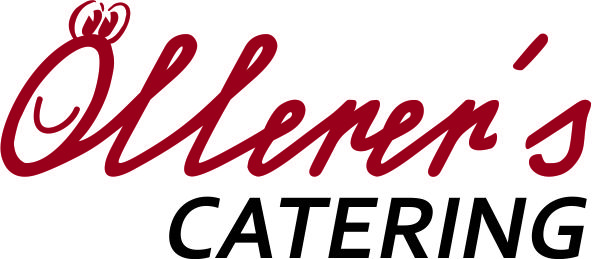 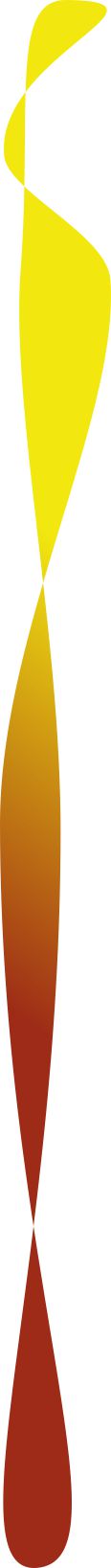 Speiseplan - KW 50Montag, 09. Dezember 2019 Rindssuppe mit Speckknödel (A-C-G-L) kcal 150Fleischbällchen mit Tomatensauce und Petersilerdäpfel  (A-C-L) kcal 290ObstDienstag, 10. Dezember  2019 Gemüsesuppe mit Buchstaben (A-L) kcal 130Ofenkartoffel mit Schnittlauchsauce und Schinken/Käse  (A-G-L) kcal 280Schokokuchen (A-E-C-G-L) kcal 120Mittwoch, 11. Dezember  2019Hühnersuppe mit Vollkornnockerl (A-C-L) kcal 130Pute „Pariser Art“ mit Risipisi  (A-C-G-L) kcal 300ObstDonnerstag, 12. Dezember 2019 Rindssuppe mit Profiteroles (A-C-L) kcal 130Linguine „Arrabiata“ oder Kräutersauce (A-G-L) kcal 290Fruchtjoghurt (G) kcal 40Freitag, 13. Dezember  2019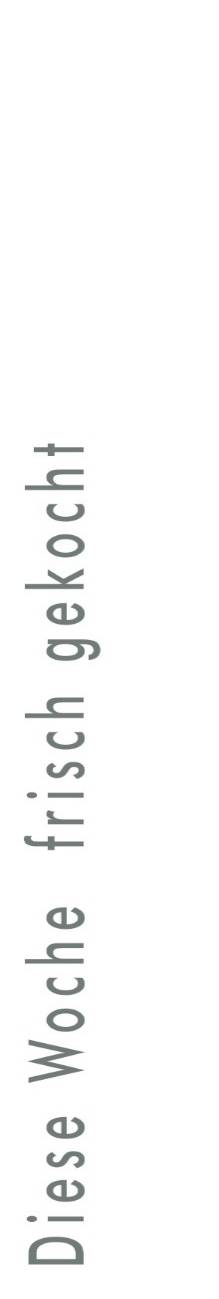 Gemüsecremesuppe   (A-G-L) kcal 140Topfenauflauf mit Marillenröster (A-G-L) kcal 290ObstÄnderungen vorbehaltenAllergeninformation Codex – siehe Aushang WKOÖllerer’s Catering 0660/4974327Oellerer.catering@gmail.com